Заместителю министра МВД РФС.Н.Лебедеву От Комкова Сергея Константиновича,пресс-секретаря ВОО «Трудовая Доблесть России»,председателя «Ассоциации социальных сподвижниковПрезидента России», доверенного лица Президента РоссииВ.В.Путина, академика МАНПО, члена «Союза писателей Москвы»,проживающего по адресу: 121248 г. Москва, наб. Тараса Шевченко, д. 3, кв. 19ЗАЯВЛЕНИЕУважаемый Сергей Николаевич!   22.09.2022 г. в связи с полученным мною постановлением следователя 2-го отдела СЧ СУ УВД по ЦАО гор. Москвы Е.Н.Кичкина о возобновлении следственных действий по возбужденному в отношении меня уголовному делу в период с 26.08.2022 г. по 26.09.2022 г. мною было направлено официальное заявление в адрес указанного выше следователя с копией в адрес прокурора ЦАО гор. Москвы Б.О.Григорьева. А также – копия этого заявления была направлена начальнику ГСУ ГУ МВД России по гор. Москве В.В.Городокову.    В данном заявлении я просил своевременно уведомить меня и моего адвоката П.В.Молодцова о тех процессуальных действиях, которые будут проводиться следователем Е.Н.Кичкиным по истечении срока действия постановления о возобновлении следственных действий, то есть – после 26.09.2022 г.    В настоящий момент срок действия постановления следователя Е.Н.Кичкина о возобновлении следственных действий по уголовному делу в отношении меня истёк 26.09.2022 г. Однако ни я, ни мой адвокат П.В.Молодцов никаких официальных процессуальных документов о дальнейших действиях данного следователя до сих пор так и не получили. Что может привести к тяжёлым последствиям и к фальсификациям материалов предварительного следствия. Так как все сроки предварительного следствия по данному уголовному делу давно уже истекли.    По поводу данной ситуации мною поставлены в известность руководители Аппарата Уполномоченного по правам человека в Российской Федерации Т.Н.Москальковой.    Тем более, что в устном разговоре по телефону следователь Е.Н.Кичкин заявил мне о том, что намерен и дальше продолжать вести свои следственные действия, не предоставляя при этом никаких официальных постановлений или иных документов.    В связи с этим, хотел бы обратить Ваше внимание на исполнение следователем Е.Н.Кичкиным положений ч. 5 и ч. 8 ст. 162 УПК РФ.    Данное предварительное следствие ведётся уже более 18 месяцев (с 1.03.2021 г.) и в соответствии с ч. 5 ст. 162 УПК РФ может быть продлено лишь в исключительных случаях руководителем следственного органа субъекта федерального органа исполнительной власти и их заместителями. То есть, - начальником ГСУ ГУ МВД России по гор. Москве В.В.Городковым и его заместителями. Но, не самим данным следователем. А, во-вторых, в соответствии с ч. 8 ст. 162 УПК РФ, следователь обязан в письменном виде уведомлять обвиняемого и его защитника о продлении срока следствия. Чего следователь УВД ЦАО по гор. Москве Е.Н.Кичкин никогда не делал и, как видно из его поведения, - не собирается делать впредь.    В связи с вышеизложенным, прошу Вас, уважаемый Сергей Николаевич, принять меры реагирования, провести по данному поводу служебную проверку и не допускать впредь грубейших нарушений законности и правопорядка со стороны следователя УВД ЦАО гор. Москвы Е.Н.Кичкина. С уважением,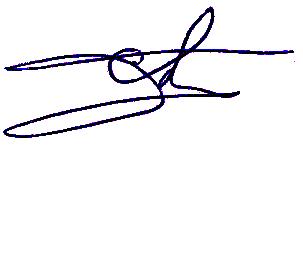 проф. Сергей Комков27.09.2022 г. 